Publicado en Castellón el 27/12/2022 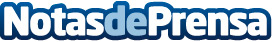 Neolith obtiene la prestigiosa certificación "Zero Waste" por su excelente gestión de los residuos y cuidado del medio ambiente, con la calificación más alta posibleLa certificación se enmarca en el modelo de economía circular que reconoce a las empresas que demuestran la sostenibilidad en la gestión de los residuos que se producen durante su actividad. El compromiso constante de la compañía junto al ADN sostenible de Neolith, le han llevado a convertirse actualmente en una de las marcas más respetuosas con el medio ambienteDatos de contacto:María Guijarro622 83 67 02Nota de prensa publicada en: https://www.notasdeprensa.es/neolith-obtiene-la-prestigiosa-certificacion Categorias: Interiorismo Recursos humanos Hogar Sostenibilidad http://www.notasdeprensa.es